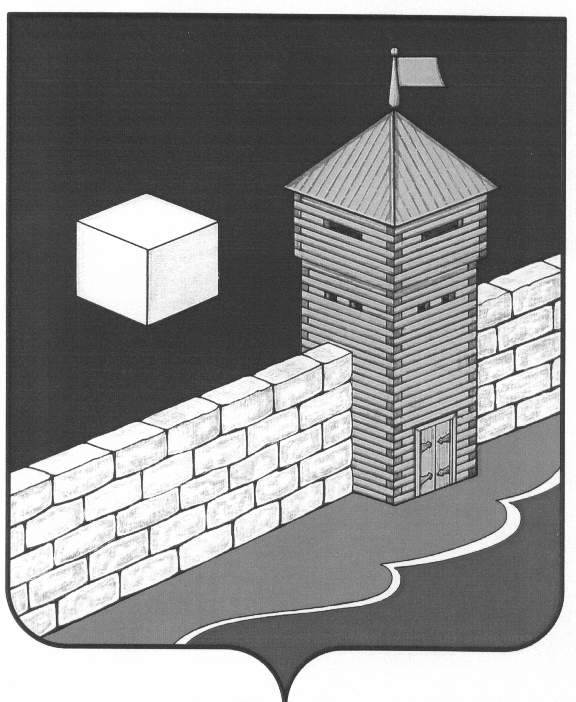  АДМИНИСТРАЦИЯ НОВОБАТУРИНСКОГО СЕЛЬСКОГО ПОСЕЛЕНИЯ                                              ПОСТАНОВЛЕНИЕ456573, п. Новобатурино Еткульского района, Челябинской области, ул. Центральная, 4  тел., факс 8-351-45-9-93-68« 28» марта  2016 г.  № 24 п. НовобатуриноО внесении изменений в постановление администрации Новобатуринскогосельского поселения № 15/1 от 29.02.2016 г.	В соответствии с п. 7-8 ст. 11.2 Федерального закона « Об организации предоставления государственных и муниципальных услуг  № 210 ФЗ от 27.07.2010 года, администрация Новобатуринского сельского поселения ПОСТАНОВЛЯЕТ:  Внести изменения в пункт 53 раздела V  административного  регламента предоставления муниципальной услуги «Предоставление земельных участков для индивидуального жилищного строительства», утвержденного постановлением администрации Новобатуринского сельского поселения № 15/1 от 29.02.2016  года и изложить в следующей редакции:    « 53. Не позднее дня, следующего за днем принятия решения,  указанного в пункте 52 настоящего административного регламента, заявителю в письменной форме и по желанию заявителя в электронной форме направляется мотивированный ответ о результатах рассмотрения жалобы.».Настоящее постановление вступает в силу с момента  его подписания.Глава Новобатуринскогосельского поселения	А.М. Абдулин